Медицинское обслуживаниеВ Учреждении   работает медицинская сестра.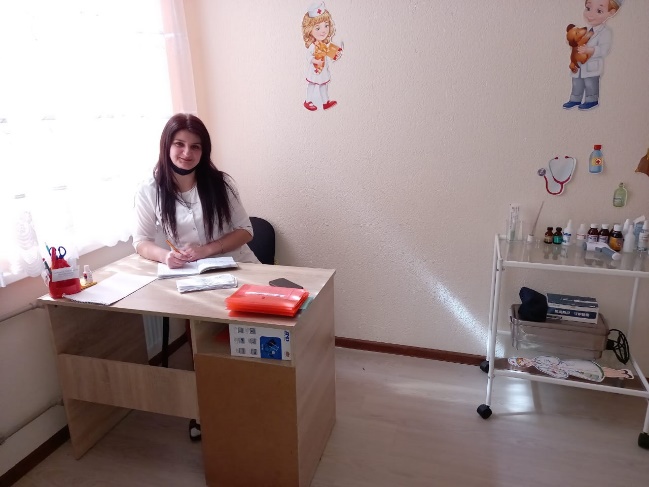                Демеева   Мальвина                       РоландиевнаСоблюдаются санитарные правила, выполняются санитарно-противоэпидемические мероприятия: прохождение медосмотров работниками Учреждения (100%); осмотр детей и т.д. Оздоровительные мероприятия и технологии:- утренняя гимнастика, включающая корригирующие упражнения для профилактики плоскостопия и нарушения осанки;- музыкотерапия на музыкальных и групповых занятиях;- цветотерапия в групповых помещениях и музыкальном зале;- витаминотерапия;- закаливание после сна;- полоскание полости рта .                    Работа по созданию условий для сохранения и укрепления здоровья проводилась в соответствии с планом и поставленными целями и задачами на учебный год, в соответствии с ФГОС. Для полноценного физического развития детей осуществлялся медицинский контроль двигательной активности детей на занятиях и в свободное время.        Оздоровление детей включало следующие мероприятия:- мероприятия по охране здоровья детей (витаминотерапия, обработка носовой полости оксалиновой мазью в осенний период, закаливание в течение года);Был проведен углубленный медосмотр детей перед поступлением в школу.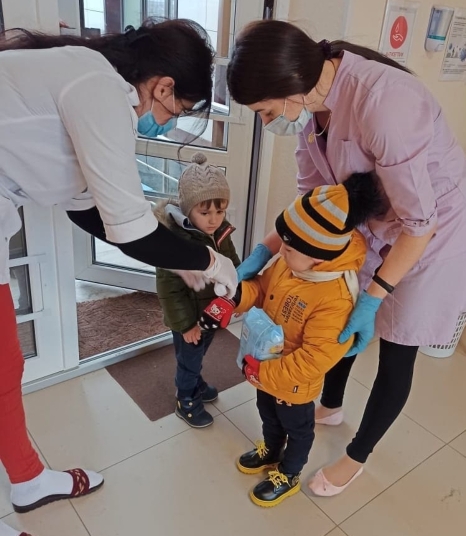 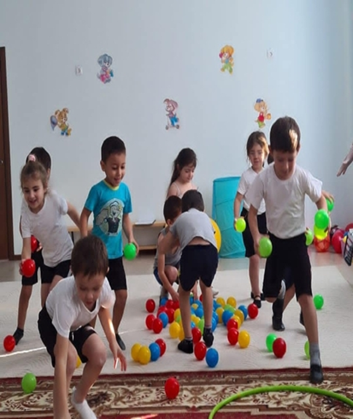 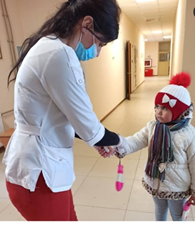 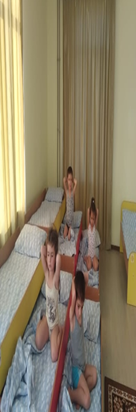 . К моменту прохождения обследования были проведены лабораторные исследования (ОАМ, ОАК). Родителям были розданы анкеты с вопросами по жалобам на заболевания - это позволило легче ориентироваться в постановке диагноза.Проводились профилактические прививки и реакция Манту; паротит (корь); краснуха, прививки против гриппа, согласно национального календаря прививок (привиты от гриппа 30% детей).Регулярно проводился контроль за проведением утренней гимнастики, велся контроль за двигательным режимом в группах.